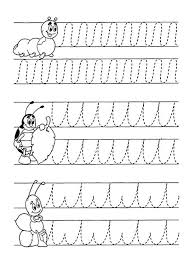 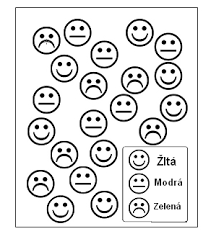 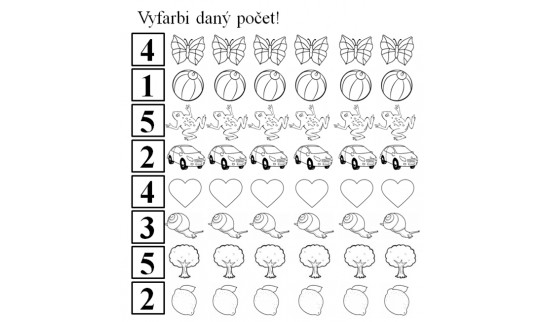 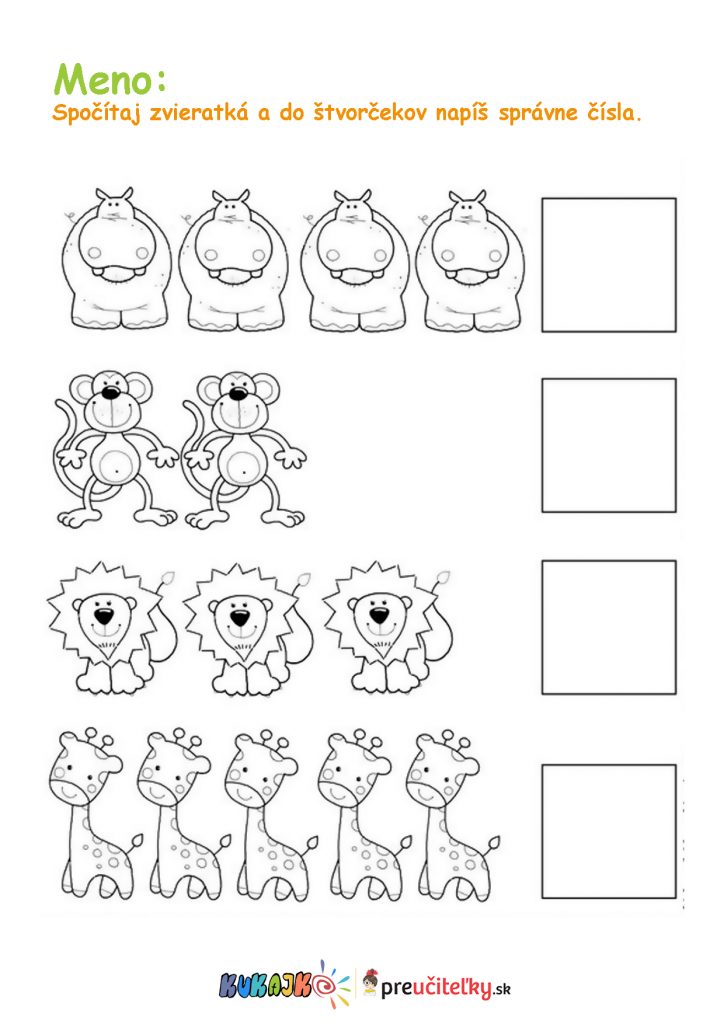 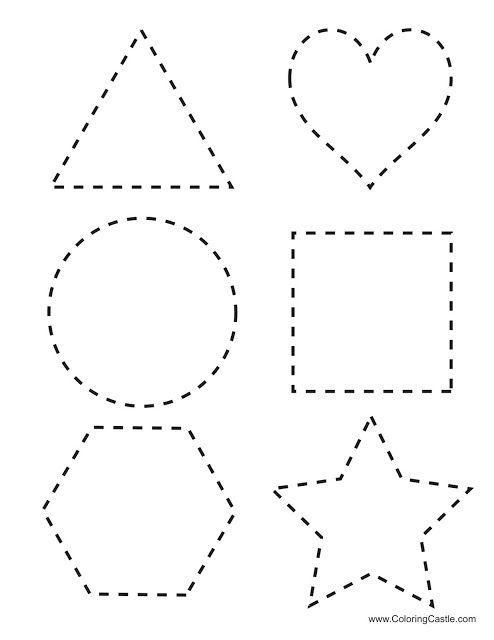 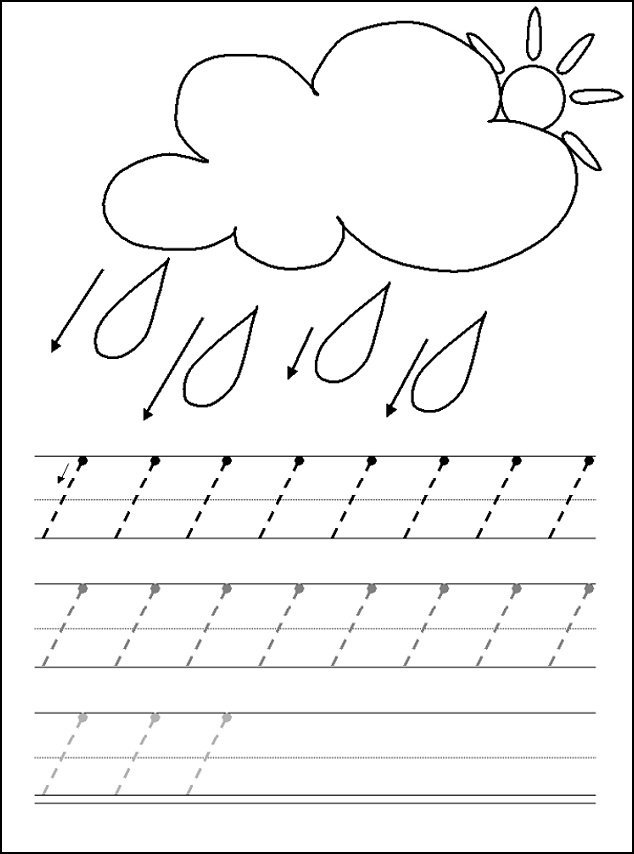 Vyfarbi a pomenuj čo je na obrázkoch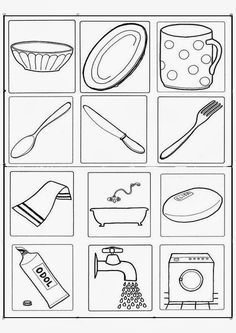 Vyfarbi obrázky, vystrihni ich a nalep ich do príslušného okienka podľa veľkosti.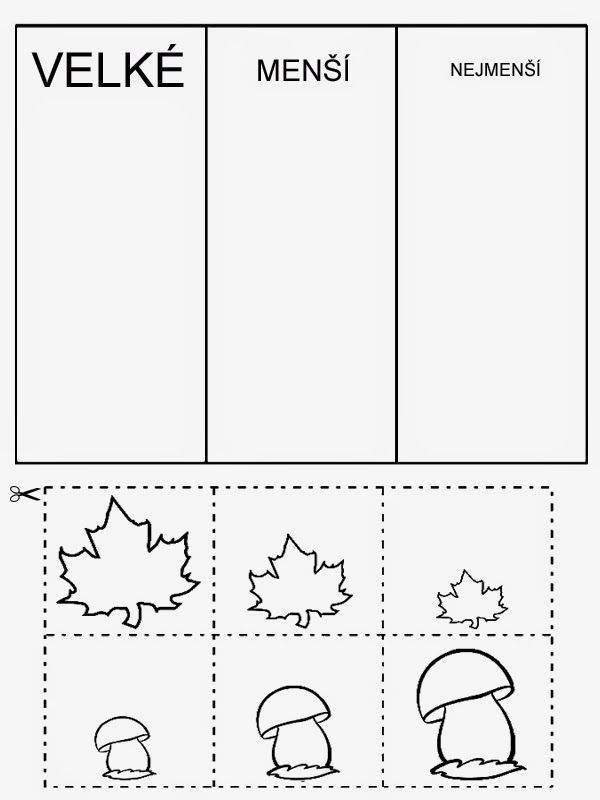 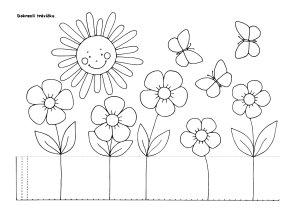 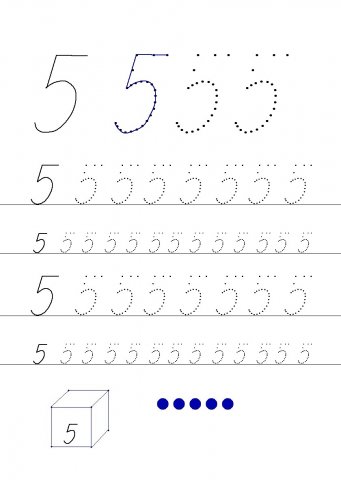 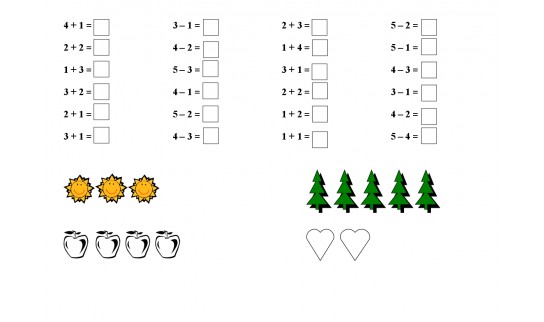 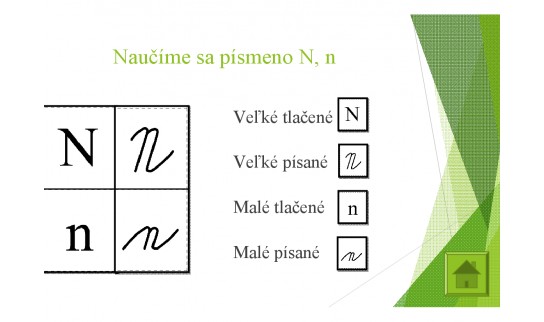 